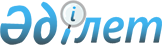 Есіл ауданының жерлерін аймақтарға бөлу жобаларын (схемаларын) бекіту туралыАқмола облысы Есіл аудандық мәслихатының 2021 жылғы 19 қарашадағы № 14/4 шешімі. Қазақстан Республикасының Әділет министрлігінде 2021 жылғы 23 қарашада № 25333 болып тіркелді
      Қазақстан Республикасы Жер кодексінің 8-бабына, Қазақстан Республикасының "Қазақстан Республикасындағы жергілікті мемлекеттік басқару және өзін - өзі басқару туралы" Заңының 6-бабына сәйкес, Есіл аудандық мәслихаты ШЕШТІ:
      1. Есіл ауданының жерлерін аймақтарға бөлу жобалары (схемалары) осы шешімнің 1, 2-қосымшаларына сәйкес бекітілсін.
      2. Осы шешім оның алғашқы ресми жарияланған күнінен кейін күнтізбелік он күн өткен соң қолданысқа енгізіледі. Есіл қаласының жерлерін аймақтарға бөлу жобасы (схемасы)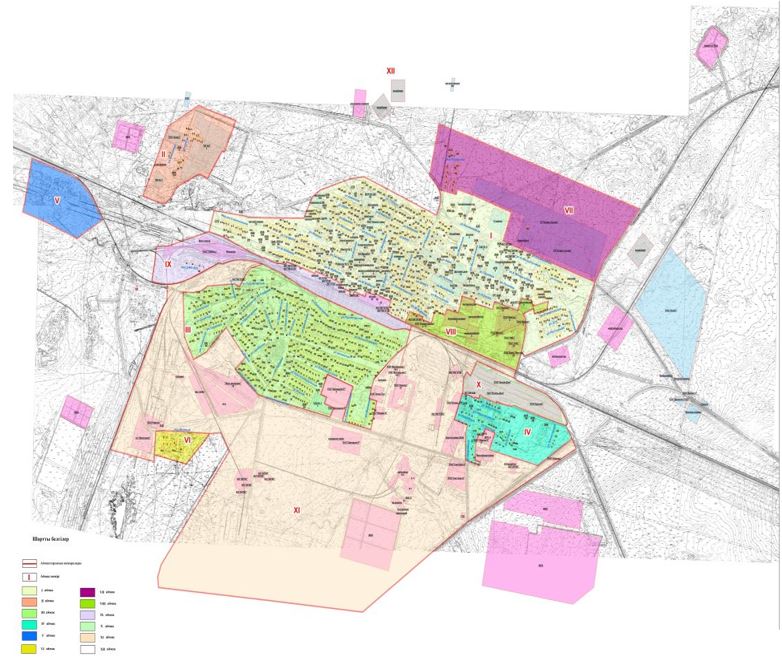  Есіл ауданының ауылдық елді мекендерінің жерлерін аймақтарға бөлу жобасы (схемасы)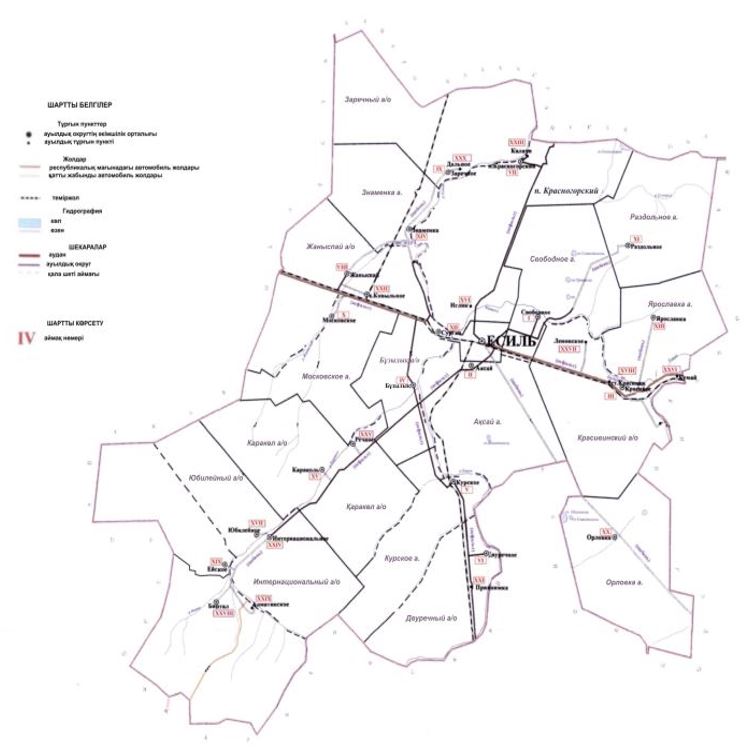 
					© 2012. Қазақстан Республикасы Әділет министрлігінің «Қазақстан Республикасының Заңнама және құқықтық ақпарат институты» ШЖҚ РМК
				
      Аудандық мәслихат хатшысы

С.Агымбаева
Есіл аудандық мәслихатының
2021 жылғы 19 қарашадағы
№ 14/4 шешіміне
1-қосымшаЕсіл аудандық мәслихатының
2021 жылғы 19 қарашадағы
№ 14/4 шешіміне
2-қосымша